Викладач: д.ю.н., доцент, проф. кафедри цивільного права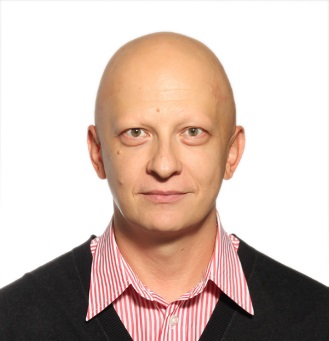 Самойленко Георгій ВалерійовичКафедра: цивільного права, v корпус ЗНУ (108)E-mail: georgesamoil1976@gmail.comТелефон: (097) 840 4009Інші засоби зв’язку: Viber, Skype, Facebook Messenger, WhatsApp, Telegram, Moodle (форум курсу, приватні повідомлення)ZOOM (для дистанційного навчання при проведенні лекцій, практичних, консультацій та ін.)Консультації: Вівторок, 14:00 – 15:20 5 корпус, 108 або за домовленістю по телефону чи WhatsApp, Telegram, Viber, Facebook Messenger,